МАРКИРОВКА ТОВАРОВ: ИЗМЕНЕНИЯ ДЛЯ РЕТЕЙЛА, ОБЩЕПИТАИ ДРУГИХ УЧАСТНИКОВ ОБОРОТА С 1 АПРЕЛЯ 2024 ГОДАПеречень маркируемых предметов одежды существенно вырастет. Вводят сплошную онлайн-проверку табачной продукции и пива в кегах перед продажей в розницу. Участникам оборота икры нужно зарегистрироваться в "Честном знаке".Товары легпромаЗначительно расширен перечень предметов одежды, подлежащих маркировке. В него вошли, в частности, спортивные костюмы, пальто, куртки, плащи, пуловеры, кардиганы, жилеты и аналогичные трикотажные либо вязаные изделия.Нужно маркировать как произведенные в РФ, так и импортируемые товары.Участники оборота обязаны передавать в систему "Честный знак" сведения о маркировке, вводе товаров в оборот, обороте, выводе из него.Немаркированные остатки можно хранить, перевозить, а также маркировать для последующей реализации по 30 сентября 2024 года включительно. Оборот и вывод из него таких остатков разрешен по 30 июня 2024 года включительно.Документы: Постановление Правительства РФ от 13.11.2023 N 1899; Распоряжение Правительства РФ от 16.11.2023 N 3223-рПиво и слабоалкогольные напитки в кегахНельзя продавать в розницу немаркированное пиво и слабоалкогольные напитки в кегах.Продавцы обязаны соблюдать этот и ряд других запретов, используя систему "Честный знак" в онлайн-режиме (см. требования к продавцам, порядок проверки кодов маркировки и перечень исключений).Подробнее о разрешительном порядке продажи товаров на кассах и подготовке к его применению см. статью "Честного знака" (https://markirovka.ru/community/rezhim-proverok-na-kassakh/rezhim-proverok-na-kassakh).Документы: Постановление Правительства РФ от 30.11.2022 N 2173; Постановление Правительства РФ от 21.11.2023 N 1944Табачная продукция1 апреля вводят сплошную проверку табачной, никотинсодержащей и безникотиновой продукции, подлежащей маркировке, при ее розничной продаже.Проверка происходит в онлайн-режиме по ряду критериев при обмене информацией с системой "Честный знак" перед продажей товара на кассе.В офлайн-режиме продавец должен проверить отсутствие отклонений от максимальной розничной цены товара.См. требования к продавцам, порядок проверки кодов маркировки, а также перечень исключений.Подробнее о разрешительном порядке продажи товаров на кассах и подготовке к его применению см. статью "Честного знака" (https://markirovka.ru/community/rezhim-proverok-na-kassakh/rezhim-proverok-na-kassakh).Документ: Постановление Правительства РФ от 21.11.2023 N 1944Красная и черная икраЗапускают маркировку икры осетровых и лососевых рыб. Первый этап - регистрация участников оборота в системе "Честный знак". Среди прочих в их число входят организации общепита и учреждения - покупатели по госзаказу.Заявление на регистрацию подают с 1 апреля 2024 года, но не позже 7 календарных дней с даты начала деятельности (например, по обороту икры). С 15 марта установлена типовая форма договора для получения кодов маркировки.С 1 мая 2024 года сведения о маркировке изготовленной в РФ и импортируемой икры нужно передавать в систему "Честный знак".Требование о маркировке не затрагивает товары, упакованные в магазине в присутствии потребителя.Документы: Постановление Правительства РФ от 29.11.2023 N 2028; Приказ Минпромторга России от 29.01.2024 N 321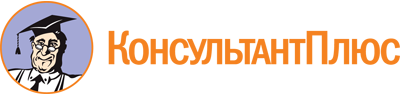 Обзор: "Маркировка товаров: изменения для ретейла, общепита и других участников оборота с 1 апреля 2024 года"
(КонсультантПлюс, 2024)Документ предоставлен КонсультантПлюс

www.consultant.ru

Дата сохранения: 18.03.2024
 Актуально на 09.03.2024